KLASA VI a 08.06.2020 i 09.06.2020Temat: Zadania z zastosowaniem prostopadłościanów i sześcianów.W zeszycie narysuj siatkę prostopadłościanu o krawędziach a = 1 cm, b = 0,5 cm, c = 2 cm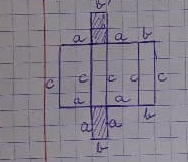 W zeszycie wykonaj zad. 8, str. 221 – podręcznikZad. 9, str. 221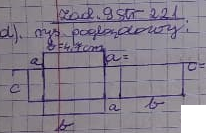 a = 25mm = 2,5 cmb = 4,7 cmc = 0,2 dm = 2 cmPPcp = Pp + PbPPcp = 2 · (a · b) + 2 · (a · c) + 2 · (b · c)PPcp = 2 · (2,5cm · 4,7cm) + 2 · (2,5cm · 2cm) + 2 · (4,7cm · 2cm)PPcp = 23,5cm2 + 10cm2 + 18,8cm2PPcp = 52,3cm2  -  pole powierzchni całkowitejZad. 10, str. 221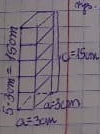 PPcp = Pp + PbPPcp = 2 · 3cm · 3cm  + (3cm · 15) · 4PPcp = 18cm2 + 180cm2PPcp = 198cm2Dł. kraw. = 8 · a + 4 · cDł. kraw. = 8 · 3cm + 4 · 15cmDł. kraw. = 24cm + 60cmDł. kraw. = 84 cm10.06.2020Temat: Ciąg dalszy rozwiązywanie zadań z zastosowaniem pola powierzchni              prostopadłościanu, sześcianu, dł. krawędzi.Zadanie:Ile należy zużyć kartonu na wykonanie pudełka w kształcie sześcianu o kr. dł. 6 cm. Oblicz łączną długość tych krawędzi.PPsz = 6 · a2Dł.kraw. sz. = 12 · aZadanie:Ile należy zużyć kartonu na wykonanie pudełka w kształcie prostopadłościanu o krawędziach długości a = 3 cm, b = 2 cm, c = 5 cm. rys. poglądowy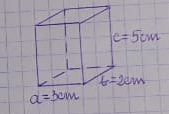 Zadanie domowe – ćwiczenia str. 105